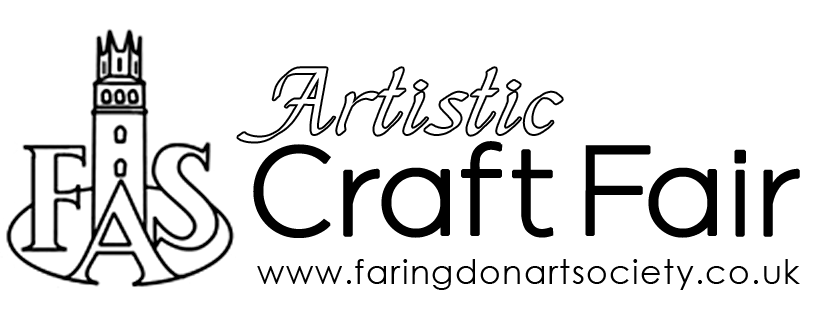 
                                Application Form
If you can include a couple of images of the crafted goods you are planning to sell that would be very helpful. (Artists need not do this).
Please return completed forms to faringdonartsociety@gmail.comDateSaturday 4 December 2021Time10am-3pm (vendor set up from 9.30am)VenueThe Corn Exchange, FaringdonNameEmail/Contact NumberMember    Yes / No Membership is required for insurances purposes.  If you are a Non-Member then you will need to purchase FAS membership (£10) following the allocation of a table (available on website).Please describe the goods that you wish to sellPlease describe the goods that you wish to sell